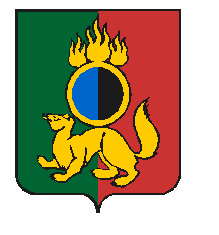 АДМИНИСТРАЦИЯ ГОРОДСКОГО ОКРУГА ПЕРВОУРАЛЬСКПОСТАНОВЛЕНИЕг. ПервоуральскПОСТАНОВЛЯЕТ:01.02.2021№168Об утверждении Административного регламента предоставления муниципальной услуги «Утверждение схемы расположения земельного участка или земельных участков на кадастровом плане территории городского округа Первоуральск»В соответствии с Федеральным законом от 06 октября 2003 года № 131-ФЗ
«Об общих принципах организации местного самоуправления в Российской Федерации», Земельным кодексом Российской Федерации от 25 октября 2001 года № 136-ФЗ, Федеральным законом от 25 октября 2001 года № 137-ФЗ «О введении в действие Земельного кодекса Российской Федерации», Федеральным законом от 27 июля 2010 года № 210-ФЗ «Об организации предоставления государственных и муниципальных услуг», руководствуясь Уставом городского округа Первоуральск, «Порядком разработки и принятия административных регламентов осуществления муниципального контроля», утвержденным постановлением Администрации городского округа Первоуральск
от 21 ноября 2019 года № 1876, Администрация городского округа Первоуральск1.	Утвердить Административный регламент предоставления муниципальной услуги «Утверждение схемы расположения земельного участка или земельных участков на кадастровом плане территории городского округа Первоуральск» (прилагается).2.	Отменить постановление Администрации городского округа Первоуральск от 01 апреля 2013 года № 1014 «Об утверждении Административного регламента предоставления муниципальной услуги по утверждению схемы расположения земельного участка на кадастровом плане или кадастровой карте территории городского округа Первоуральск».3.	Настоящее постановление опубликовать в газете «Вечерний Первоуральск» и разместить на официальном сайте Администрации городского округа Первоуральск в сети Интернет.4.	Контроль за исполнением настоящего постановления возложить на Заместителя Главы Администрации городского округа Первоуральск по муниципальному управлению Крючкова Д.М.Глава городского округа ПервоуральскИ.В. Кабец